                          Änderung Mitgliedschaft                          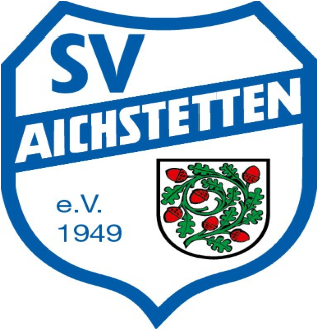 Bisherige Abteilung:	Fußball	Rad	Tennis	Leichtathletik	TurnenJetzige Abteilung:	Fußball	Rad	Tennis	Leichtathletik	TurnenKontaktdatenName				Vorname				Geburtsdatum			PLZ, Ort				Straße, Hausnummer		E-Mail				Neue KontaktdatenName				Vorname				Geburtsdatum			PLZ, Ort				Straße, Hausnummer		E-Mail				Daten -und JugendschutzMit der Speicherung, Übermittlung und Verarbeitung meiner personenbezogenen Daten für Vereinszwecke gemäß den Bestimmungen des Bundesdatenschutzgesetzes (BDSG) bin ich einverstanden. (Daten -und Jugendschutzordnung ist auf der Homepage des SV Aichstetten einzusehen.) Meine Daten werden nach meinem Austritt aus dem Sportverein Aichstetten e.V. gelöscht.Ort, Datum                                                                      Unterschrift (bei Minderjährigen der Erziehungsberechtigte/n)